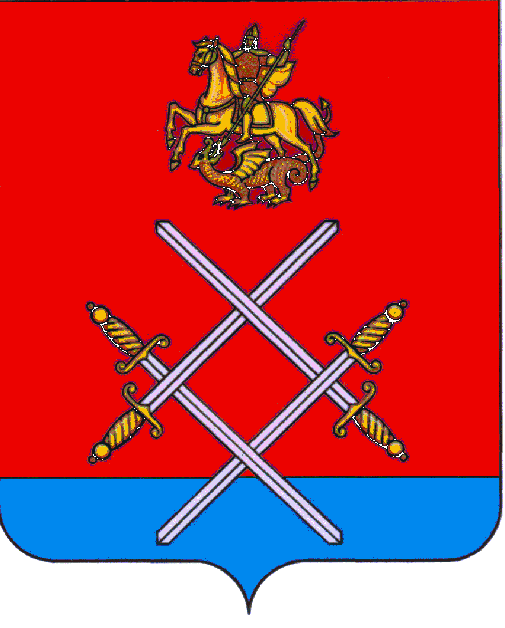 СОВЕТ ДЕПУТАТОВ РУЗСКОГО ГОРОДСКОГО ОКРУГАМОСКОВСКОЙ ОБЛАСТИРЕШЕНИЕот «_29_»___ноября____2017 г.  №_154/15_О назначении собрания по вопросу изменения категории сельского населенного пункта – деревни Васильевское, административно подчиненной городу Руза Московской области, на сельский населенный пункт – селоРассмотрев постановление главы Рузского городского округа Московской области от 20.11.2017г. № 2737 «Об инициативе об изменении категории сельского населенного пункта – деревни Васильевское, административно подчиненной городу Руза Московской области, на сельский населенный пункт – село»,постановление главы Рузского городского округа Московской области от 28.11.2017г. № 2862 «О внесении изменений в постановление главы Рузского городского округа Московской области от 20.11. 2017г. № 2737 «Об инициативе об изменении категории сельского населенного пункта – деревни Васильевское, административно подчиненной городу Руза Московской области, на сельский населенный пункт – село», руководствуясь Законом Московской области от 31.01.2013г. № 11/2013-ОЗ, «Об административно-территориальном устройстве Московской области», Положением о порядке организации и проведения собрания граждан по вопросам изменения административно-территориального устройства на территории Рузского городского округа Московской области, принятым решением Совета депутатов Рузского городского округа Московской области от 29.11.2017г. № 153/15, Совет депутатов Рузского городского округа Московской области РЕШИЛ:1. Назначить и провести на территории населенного пункта - деревни Васильевское, административно подчиненной городу Руза Московской области (с географическими координатами 55°36,0'с.ш. 36°35,0'в.д.), собрание по вопросу изменения категории сельского населенного пункта – деревни Васильевское, административно подчиненной городу Руза Московской области, на сельский населенный пункт – село.Дата и сроки проведения: 05.12.2017г.с 16ч.40м. до 17 ч.10м. Место проведения: д.Васильевское, около церкви «Воскресения Словущего».2. Назначить Милаева Виталия Игоревича, начальника сельского территориального управления «Восточное» администрации Рузского городского округа Московской области ответственным за подготовку и проведение собрания по вопросу изменения категории сельского населенного пункта – деревни Васильевское, административно подчиненной городу Руза Московской области, на сельский населенный пункт – село.3. Председательствующим на собрании по вопросу изменения категории сельского населенного пункта – деревни Васильевское, административно подчиненной городу Руза Московской области, на сельский населенный пункт – поселок Васильевское назначить Данилова Вячеслава Александровича, депутата Совета депутатов Рузского городского округа Московской области, секретарем собрания назначить Стешенко Марину Александровну, юрисконсульта МКУ «АХЦ СП Колюбакинское». 4. Опубликовать настоящее решение в газете «Красное Знамя» и разместить на официальном сайте органов местного самоуправления Рузского городского округа Московской области в информационно-телекоммуникационной сети "Интернет".5. Настоящее решение вступает в силу со дня официального опубликования решения Совета депутатов Рузского городского округа Московской области от 29.11.2017г. № 153/15 «О принятии Положения о порядке организации и проведения собрания граждан по вопросам изменения административно-территориального устройства на территории Рузского городского округа Московской области».Председатель Совета депутатов Рузского городского округа Московской области                                                                                         С.Б. Макаревич